ДОАДМИНИСТРАТИВНИЯ РЪКОВОДИТЕЛ НА ОКРЪЖНА ПРОКУРАТУРА ВИДИНЗ А Я В Л Е Н И Еот	ЕГН	, живущ в гр. (с.)	,ж.к	,ул	,тел.:	ГОСПОЖО АДМИНИСТРАТИВЕН РЪКОВОДИТЕЛ,Моля на основание Заповед № 222/2020г., изменена и допълнена със Заповед № 99/2021г. на председателя на Окръжен съд – Видин, да ми определите ръководител на стажа в Окръжна прокуратура- Видин за периода:	…………………………….	Прилагам копие от Акт за встъпване в длъжност като стажант-юрист от Окръжен съд-Видин и копие от Заповед № …………..  / 20……..г. на Министерство на правосъдието.Дата:		ПОДПИС:гр	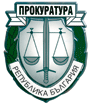                                                                                   Приложение № 1ПРОКУРАТУРА НА РЕПУБЛИКА БЪЛГАРИЯОКРЪЖНА ПРОКУРАТУРА ВИДИН